СОВЕТ ДЕПУТАТОВТЕСОВСКОГО СЕЛЬСКОГО ПОСЕЛЕНИЯНОВОДУГИНСКОГО РАЙОНА СМОЛЕНСКОЙ ОБЛАСТИРЕШЕНИЕот 21.04.2022 № 13О признании утратившими силу отдельных решений Совета депутатов Тесовского сельского поселения Новодугинского района Смоленской области В соответствии с Налоговым кодексом Российской Федерации, Федеральным законом от 06 октября 2003 года № 131-ФЗ «Об общих принципах организации местного самоуправления в Российской Федерации», руководствуясь Уставом Тесовского сельского поселения Новодугинского района Смоленской областиСовет депутатов Тесовского сельского поселения Новодугинского района Смоленской области РЕШИЛ:1. Признать утратившими силу: - решение Совета депутатов Тесовского сельского поселения Новодугинского района Смоленской области от 15.02.2018 г. № 5 «О внесении изменений в решение Совета депутатов Тесовского сельского поселения Новодугинского района Смоленской области от 15.09.2017 г. № 29 «Об утверждении Положения о земельном налоге Тесовского сельского поселения Новодугинского района Смоленской области»;- решение Совета депутатов Тесовского сельского поселения Новодугинского района Смоленской области от 25.02.2019 г. № 5 «О внесении изменений в решение Совета депутатов Тесовского сельского поселения Новодугинского района Смоленской области от 15.09.2017 г. № 29 «Об утверждении Положения о земельном налоге Тесовского сельского поселения Новодугинского района Смоленской области».- решение Совета депутатов Тесовского сельского поселения Новодугинского района Смоленской области от 27.08.2021 № 21 «О внесении изменений в решение Совета депутатов Тесовского сельского поселения Новодугинского района Смоленской области от 15.11.2019 г. № 27 «Об утверждении Положения о земельном налоге Тесовского сельского поселения Новодугинского района Смоленской области» (в ред. решения от 25.02.2021 года 
№2, от 08.04.2021 № 6).2. Опубликовать настоящее решение в Новодугинской районной газете «Сельские зори».3. Настоящее решение вступает в силу по истечении одного месяца со дня его официального опубликования и распространяет свое действие на правоотношения, возникшие с 01.01.2021 года.Глава муниципального образованияТесовское сельское поселениеНоводугинского района Смоленской области                                                                    А.И. Семенов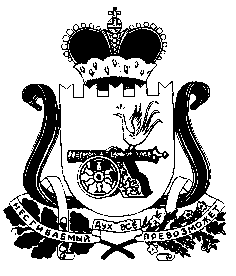 